                                              Střední škola,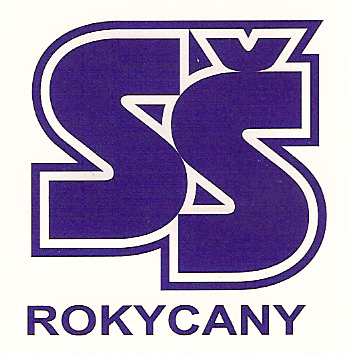 Rokycany Jeřabinová 96/III, 337 01Přihláška ke stravování ve školní jídelně SŠ RokycanyJméno a příjmení: ………………….….………………………………………Číslo telefonu zák. zástupce: …………………………………………………E-mail zák. zástupce: ……………………………………………….…….Školní rok: 2023 / 2024           třída: …………………………Datum přijetí ke stravování: ………………………………….Datum ukončení stravování: ………………………………….Na oběd ve ŠJ má nárok student v době výuky. V době nemoci nemůže odebírat zvýhodněnou stravu. V první den nemoci je možné oběd vyzvednout do jídlonosiče od 11.00 do 13.00 h. (Vyhláška č. 107/2005 Sb.) Zaměstnanec má nárok na zvýhodněnou stravu po třech odpracovaných hodinách (Vyhláška č. 84/2005 Sb). Potvrzuji správnost údajů a zavazuji se oznámit jakoukoliv změnu týkající se stravování a dodržovat vnitřní řád ŠJ, který je zveřejněný na www.skola-rokycany.cz (školní jídelna). Dále souhlasím, že výše uvedené údaje mohou být použity k evidenci ve ŠJ dle § 2, vyhl. Č. 364/2005 o vedení dokumentace, ve znění pozdějších předpisů a dle zákona č. 101/2000 Sb. o ochraně osobních údajů a o změně některých zákonů, ve znění pozdějších předpisů a Obecního nařízení o ochraně osobních údajů (2016/679, dále jen GDPR) a to na výše uvedenou dobu od udělení souhlasu, popřípadě do odvolání tohoto souhlasu.V……………………… dne: …………………………… podpis: …………………….…………………………………………………………………………………………………                                              Střední škola,Rokycany Jeřabinová 96        www.skola-rokycany.cz , stredni@skola-rokycany.czPovolení inkasa ke stravování…………………………………                           jméno a příjmení		                                        			Číslo účtu příjemce:   109518372/0300Číslo účtu, ke kterému je inkaso povoleno……………………………………. Datum, od kterého je inkaso povoleno ………………………Razítko a podpis bankovního ústavu